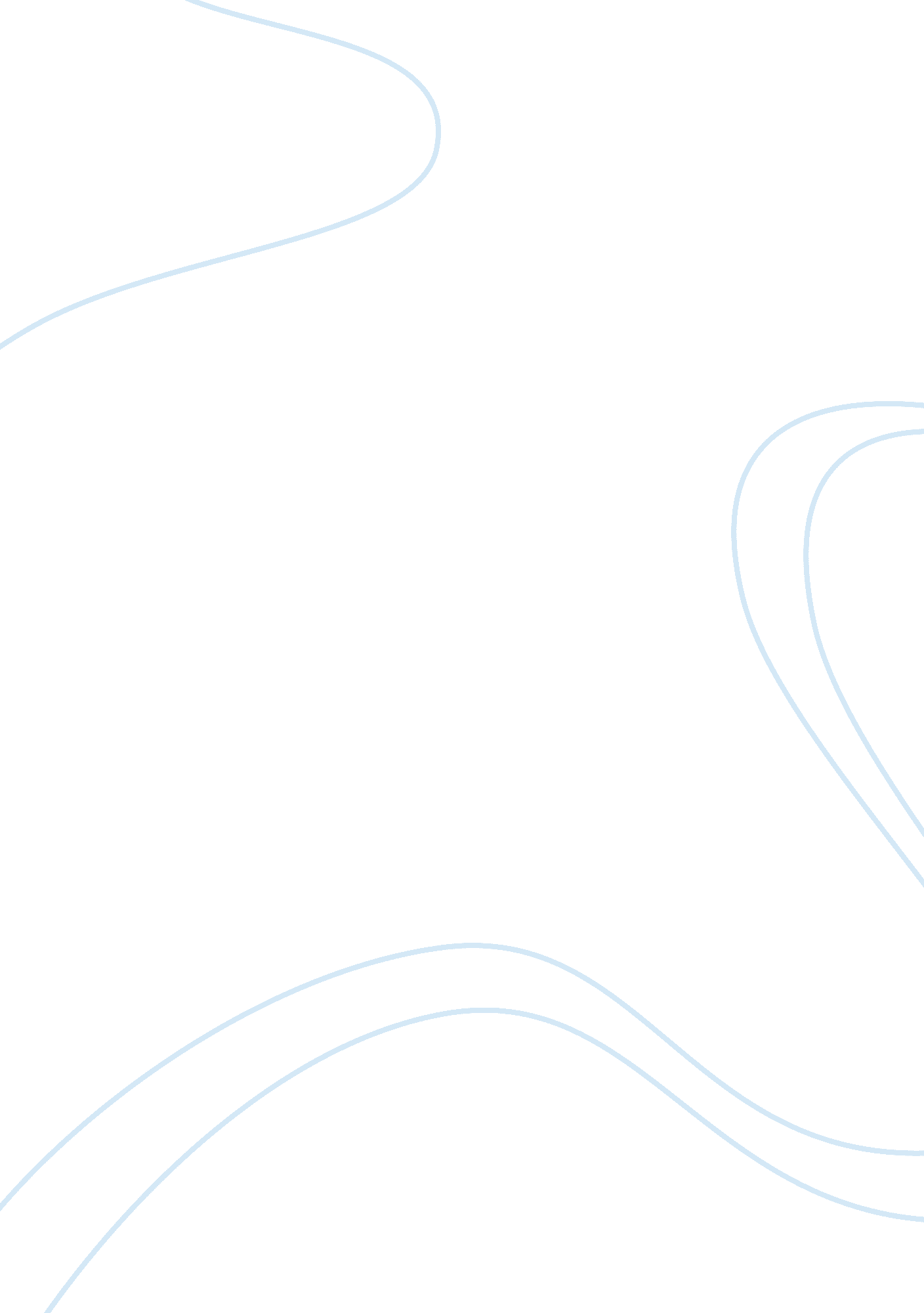 How to get a fit bodyExperience, Human Nature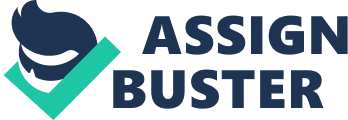 Stop moaning about being overweight and get moving! Everyone cares about theirhealthbut to be fit lots ofhard workis required. To approve your aim, you must follow three difficult but necessary steps. Willpower, eating less and excercising daily are the most important things that you can do for ensure beautiful body. Belief in yourself is the first step to be fit. As we know doing nothing and just stupidly dreaming can’t help you with your plans. And of course you will waste your time. Firstly what you can do is to be confident that you will fulfill your aim. And of course if you begin to doubt you must submit all the advantages which could help you to support your body in balance. After all if you don’t do that it will be hard to continue your right way to be healthy and refuse to eat the sweets. One of the main responsibilities on diet is to restrict yourself from fattyfoodand sweets. The menu must be followed in all cases because you might not have another chance to make it up. Make sure you eat right and systematically because your body has adapt this kind of regime it is important for your health especially for strength. And if by any chance you still seem to be lazy to do that, then just shut your mouth. If you eat a lot, it certainly will be very dangerous and very difficult to lose weight by sport. The most effective way of burning calories is by excercising daily. By this man removes all shortcomings from the different part of body. You can have strengthen muscles, long beautiful legs and of course six or eight packs. That’s sounds great! Don’t lie front of the TV, don’t be so lazy and gloomy everything is possible to change in our world. Healthy diet is the best way to be fit. It is very important in our life because today people have a lot of different illnesses which can lead to death. It is very pity everyone can cure himself but not everyone can care about it. You need just think about. These advices will help you to be more satisfied and happy. Just belief yourself, eat more fruits and vegetables and do some sport. That’s all you need for perfect life. Take care! 